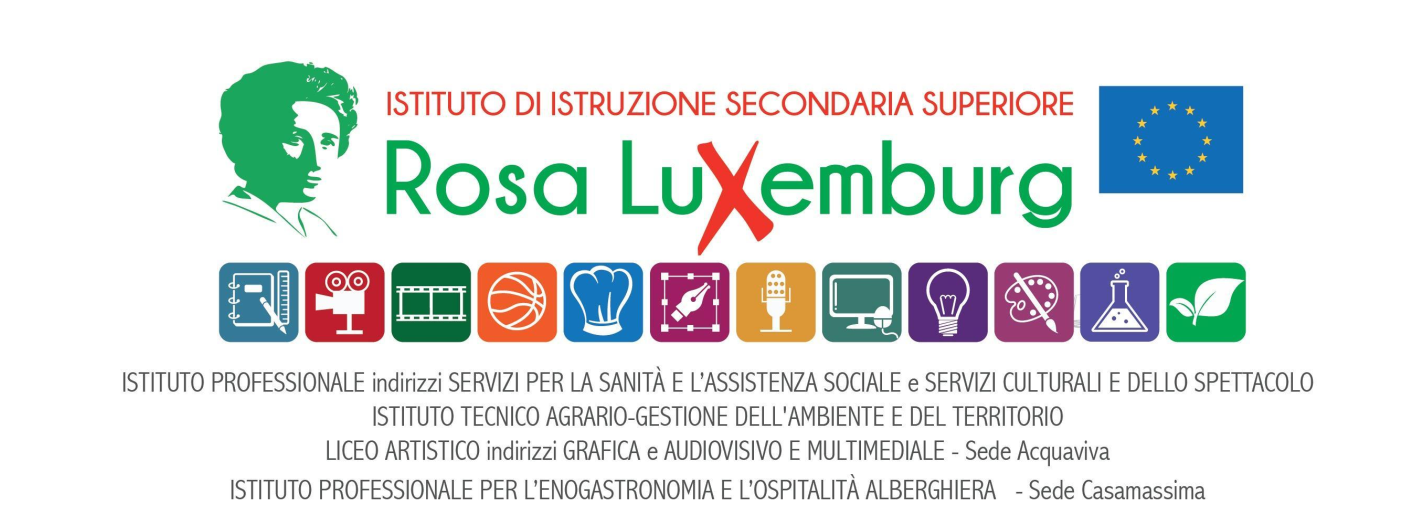 Anno Scolastico 2020/2021Studente: Classe: Indirizzo:Presentazione dell’alunno, tipo di diagnosi, situazione scolasticaMetodologie e procedure utilizzate per lo svolgimento delle prove durante l’anno/anniParametri/griglie di valutazione delle prove durante l'anno/gli anniModalità di formulazione e di realizzazione delle simulazioni d’esame Si allegano:sintesi del profilo funzionale dell’alunno o certificazione di diagnosiPDP simulazione delle prove d’esamemappe concettuali e formulari utilizzabili durante le prove d’esamegriglie di valutazione per il colloquioDataIl Consiglio di Classe______________________________________________________________________________________________________________________________________________________